Урок физической культурыТема: Прыжок в высоту с разбега способом «перешагивание».Тип урока: урок с образовательно-обучающейся направленностью.Цель:- Освоение техники прыжка в высоту с разбега.Планируемые результаты:Предметные: Ученик научиться: самостоятельно отрабатывать отдельные элементы техники прыжка в высоту с разбега;Ученик получит возможность научиться: выбирать наиболее удобный способ выполнения прыжка; давать адекватную самооценку двигательным действиям;Универсальные учебные действия:Познавательные:  ориентируются в разнообразии способов решения задачРегулятивные: вносят необходимые коррективы в действие после его завершения на основе его оценки и учета характера сделанных ошибокКоммуникативные: договариваются и приходят к общему решению в совместной деятельности, в том числе в ситуации столкновения интересовЛичностные: ориентируются на понимании причин успеха в учебной деятельности:  самоанализ и самоконтроль результатовЗадачи:Уточнить имеющиеся у обучающихся представления о технике выполнения прыжка в высоту с разбега способом «перешагивание»;Закрепить практические навыки выполнения основных элементов техники;Упражнять в наиболее эффективном способе выполнения прыжка в высоту;Совершенствовать навыки групповой работы;Развивать навыки самооценки; Оборудование:Барьеры для бега, стойка для прыжков в высоту, маты, гимнастическая скамейка, скакалки, карточки с заданиями, карточки для самооценки, карандаши.Рефлексия «МЕТОД ПЯТИ ПАЛЬЦЕВ»М (мизинец) – мыслительный процесс. Какие знания, опыт я сегодня получил?Б (безымянный) – близость цели. Что я сегодня делал и чего достиг?С (средний) – состояние духа. Каким было сегодня преобладающее настроение?У (указательный) – услуга, помощь. Чем я сегодня помог, чем порадовал или чему поспособствовал?Б! (большой) – бодрость, физическая форма. Каким было моё физическое состояние сегодня? Что я сделал     для своего здоровья?Этап  № 11) и.п. – стоя боком к гимнастической стенке на толчковой ноге, одноименной рукой взяться за перекладину на уровне груди. Махи свободной ногой назад-вперед-вверх;(10 махов)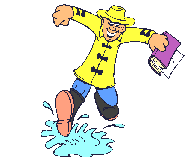 2) то же, но с отталкиванием вверх и приземлением на толчковую ногу;(10 раз)Этап  № 21) и.п. – толчковая впереди,  маховая сзади. Отталкивание с двух шагов вперед-вверх с согласованным махом ноги и руками; (3 серии)2) и.п. – маховая впереди, толчковая сзади. Отталкивание с трех шагов;(3 серии)3) прыжок вверх с трех-пяти шагов разбега с касанием предмета, подвешенного на уровне плеч, маховой ногой;(3 серии)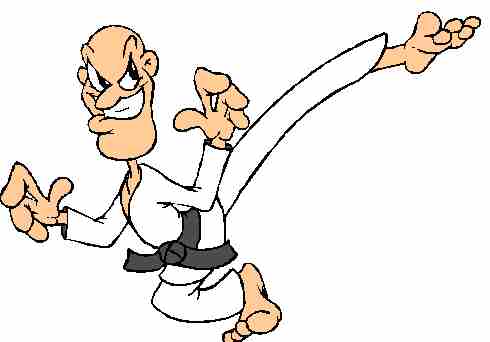 Этапа № 3 1) и.п.- стоя боком к планке со стороны маховой ноги, толчковая впереди, маховая сзади. Последовательный перенос маховой, затем толчковой ноги;(3 серии)2) то же, но в прыжке;(3 серии)3) и.п. – маховая нога впереди, толчковая сзади. Прыжок через планку с одного шага;(3 серии)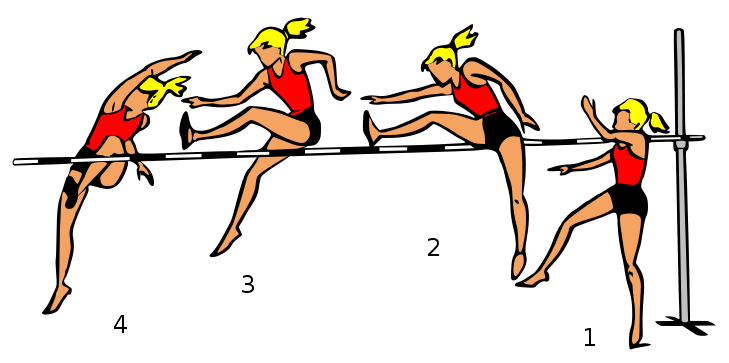 Этап  № 4Перепрыгивание через скамейку с правильным приземлением – правым, левым боком(3 серии)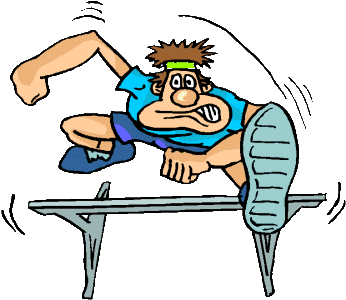 Оценочный лист обучающегосяИнструктаж по технике безопасностиI. Общие требования безопасностиУчащийся должен:• пройти медицинский осмотр и заниматься в той медицинской группе, к которой он относится по состоянию здоровья;• иметь опрятную спортивную форму (трусы, майку, футболку, спортивный костюм, трико, чистую обувь: кеды, кроссовки), соответствующую погодным условиям и теме проведения занятия;• выходить из раздевалки по первому требованию учителя;• после болезни предоставить учителю справку от врача;• присутствовать на уроке в случае освобождения врачом после болезни;• бережно относиться к спортивному инвентарю и оборудованию и использовать его по назначению;• иметь коротко остриженные ногти;• знать и выполнять инструкцию по мерам безопасности.Учащимся нельзя:• резко открывать двери и виснуть на них, выключать свет, трогать плафоны в раздевалке, спортивном зале;• вставлять в розетки посторонние предметы;• пить холодную воду до и после урока;• заниматься на непросохшей площадке, скользком и неровном грунте.II. Требования безопасности перед началом занятийУчащийся должен:• переодеться в раздевалке, надеть на себя спортивную форму и обувь;• снять с себя предметы, представляющие опасность для других занимающихся (серьги, часы, браслеты и т. д.);• убрать из карманов спортивной формы колющиеся и другие посторонние предметы;• под руководством учителя приготовить инвентарь и оборудование, необходимые для проведения занятия;• с разрешения учителя выходить на место проведения занятия;• по команде учителя встать в строй для общего построения.III. Требования безопасности во время занятийУчащийся должен:• внимательно слушать и четко выполнять задания учителя;• брать спортивный инвентарь и выполнять упражнения с разрешения учителя;• во время передвижений смотреть вперед, соблюдать достаточные интервал и дистанцию, избегать столкновений;• выполнять упражнения с исправным инвентарем и заниматься на исправном оборудовании.Учащимся нельзя:• покидать место проведение занятия без разрешения учителя;• толкаться, ставить подножки в строю и движении;• залезать на баскетбольные фермы, виснуть на кольцах;• жевать жевательную резинку;• мешать и отвлекать при объяснении заданий и выполнении упражнений;• выполнять упражнения с влажными ладонями;• резко изменять направление своего движения.IV. Требования безопасности при несчастных случаях и экстремальныхситуацияхУчащийся должен:• при получении травмы или ухудшении самочувствия прекратить занятия и поставить в известность учителя физкультуры;• с помощью учителя оказать травмированному первую медицинскую помощь, при необходимости доставить его в больницу или вызвать «скорую помощь»;• при возникновении пожара в спортзале немедленно прекратить занятие, организованно, под руководством учителя покинуть место проведения занятия через запасные выходы согласно плану эвакуации;• по распоряжению учителя поставить в известность администрацию учебного заведения и сообщить о пожаре в пожарную часть.V. Требования безопасности по окончании занятийУчащийся должен:• под руководством учителя убрать спортивный инвентарь в места его хранения;• организованно покинуть место проведения занятия;• переодеться в раздевалке, снять спортивный костюм и спортивную обувь;• вымыть с мылом руки.Дата: Школа: МБОУ СОШ № 21Класс: 5Урок: Время: 40 мин.Место проведения: Спортивный зал школы № 21Учитель физкультуры: Неустроева Марина Фёдоровна№ п/пЧасть урокаСодержаниеДозировкаМетодические указания1Подготовительная(5мин)Обучающие заходят в зал с преодолением препятствия0.5Преодолевают барьер на минимальной высоте различным способомПо просьбе учителя достать скакалку каждый для себя0.5Способом прыжка вверхПостроение в шеренгу0.5Приветствие0.5Постановка цели и задач урока0.5Что произошло сегодня при входе в зал?Всем удалось достать скакалку?Вы хотите научиться с легкостью перепрыгивать высокие препятствияКак вы думаете, какая тема и цель нашего урока?Что необходимо сделать перед работой? (разминку)Техника безопасности на уроке ф-ры2Основная (30)Прыжковая разминка Ходьба и бег с заданием (4 мин)1Сегодня наша разминка будет в форме игры «Ты - мне, я - тебе». Нагрузка будет зависеть от вас: правильный ответ – 1 серия, ошиблись -2 сериид/з1Как давно появился прыжок в высоту?Какой  рекорд прыжка? Какие виды прыжка?Есть ли прыжок в высоту  в нормах ГТОВперёд марш.Прыжки на правой ногеКакие виды прыжков Вы знаете? (вертикальные: прыжки в высоту; прыжки с шестом; горизонтальные: прыжки в длину с разбега; тройной прыжок)Прыжки на левой ногеСколько фаз имеет прыжок в высоту с разбега?(4)С ноги на ногу, из стороны в сторону;Сколько попыток дается спортсмену на каждую высоту?(3)Бегом маршПравым боком приставным шагом;-Какой из видов прыжков: в длину с разбега или в высоту с разбега появился раньше? (прыжок в длину с разбега)Левым боком приставным шагом;-какие физические качества развиваются при прыжках в высоту с разбега? (быстрота, координация, гибкость, выносливость)Бег с подскокомЧем отличается прыжок в длину с места от прыжка в длину с разбега? (фазой разбега)Прыжки на скакалкеВперёд, назадУпражнения на местеИз положения упор лежа, руки выпрямлены, спина прогнута вниз – прыжком подтянуть ноги, не сгибая колен, руки от пола не отрывать. Сразу вторым прыжком занять исходное положение.Подпрыгивания из упора лежа с отрывом от земли как рук, так и ног. Их можно сопровождать хлопками ладоней перед грудью и за спиной. Усилия взрывные.Работа по группам8Сколько станций Вы видите? (4) А как Вы думаете, почему их 4? (столько фаз у прыжка в высоту с разбега)На каждой станции Вы будете отрабатывать одну из фаз. После выполнения задания, вам необходимо будет определить и вписать для отработки какого элемента было предложено данное упражнение, а также выставить оценку своей группе в зависимости от правильности выполнения упражнений.В процессе работы Вы должны будете придумать свое упражнение, которое помогало бы отработать данный элемент. После выполнения задания Вы должны открыть удивлялку. Для каждой группы свояудивлялка.Станция 1(Техника отталкивания)21) и.п. – стоя боком к гимнастической стенке на толчковой ноге, одноименной рукой взяться за перекладину на уровне груди. Махи свободной ногой назад-вперед-вверх;(10 махов)2) то же, но с отталкиванием вверх и приземлением на толчковую ногу;(10 раз)Станция 2(Ритм разбега)21) и.п. – толчковая впереди,  маховая сзади. Отталкивание с двух шагов вперед-вверх с согласованным махом ноги и руками; (3 серии)2) и.п. – маховая впереди, толчковая сзади. Отталкивание с трех шагов;(3 серии)3) прыжок вверх с трех-пяти шагов разбега с касанием предмета, подвешенного на уровне плеч, маховой ногой;(3 серии)Станция 3(Переход через планку)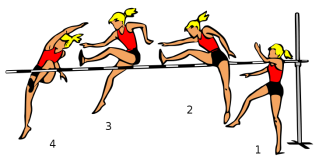 2 1) и.п.- стоя боком к планке со стороны маховой ноги, толчковая впереди, маховая сзади. Последовательный перенос маховой, затем толчковой ноги;(3 серии)2) то же, но в прыжке;(3 серии)3) и.п. – маховая нога впереди, толчковая сзади. Прыжок через планку с одного шага;(3 серии)Станция 4(Фаза приземления)2Перепрыгивание через скамейку с правильным приземлением – правым, левым боком(3 серии)Совершенствование техники прыжка в высоту10Выполнение поточное-прохождение шагом по разбегу;разметка нанесена на полу-перешагивание планки, установленной наклонно;ближний конец высокий-перешагивание планки, установленной наклонно;дальний конец высокийРабота по карточкам3Решите задачу:Петя и Вася взяли одну высоту. Петя сделал 2 попытки, а Вася -3.Кто является победителе? (Петя, т.к. он затратил меньше попыток)Определить какую оценку получит об-ся за норматив который он вытянетИгра «Удочка»Об-сявстают в круг один крутит остальные прыгаютПо команде «небо» -крутить высокоПо команде «земля» - низко3.Заключительная(5 мин)Подведение итогов урока Анализ и оценка работы по карточкам4Подвести итог и поставить себе оценкуДорисовать смайликрефлексия1Докажите,  зачем необходимо уметь выполнять прыжки в высоту с разбега «метод 5 пальцев»:М (мизинец) – мыслительный процесс. Какие знания, опыт я сегодня получил?Б (безымянный) – близость цели. Что я сегодня делал и чего достиг?С (средний) – состояние духа. Каким было сегодня преобладающее настроение?У (указательный) – услуга, помощь. Чем я сегодня помог, чем порадовал или чему поспособствовал?Б! (большой) – бодрость, физическая форма. Каким было моё физическое состояние сегодня? Что я сделал     для своего здоровья?релаксация«Пушинка»
Представьте себе хороший теплый день. Вы загораете, подставив лицо солнышку. Ваше лицо загорает, вам хорошо, тепло, вы дышите ровно, вам ничего не мешает. Вдруг, на лицо падает пушинка, и щекочет носик. Сдуйте с носа пушинку, пусть летит дальше, а мы будем загорать дальше, подставляя лицо солнышку..№ п/пЧасть урокаСодержаниеДозировкаМетодические указания1Подготовительная(5мин)Обучающие заходят в зал с преодолением препятствия0.5-Построение-Повороты на месте-Рапорт -приветствиеПостановка цели и задач урока0.5Что произошло сегодня при входе в зал?Вы хотите научиться с легкостью перепрыгивать высокие препятствияНо кроме того Как вы думаете, какая тема?и цель нашего урока?Сегодня вы сами себя оцените за работу на уроке и поставите оценку Что необходимо сделать перед работой? (разминку)Техника безопасности на уроке ф-ры2Основная (30)1Шагом маршБегом маршБег с подскокомБег с ноги на ногуНа правой ноге На левой ноге-правым боком-левым бокомРазминка в шагеРазминка на месте под музыкуд/з1Как давно появился прыжок в высоту?Какой  рекорд прыжка? Какие виды прыжка?Есть ли он в нормах ГТОРабота по группам8Сколько станций Вы видите? (4) А как Вы думаете, почему их 4? (столько фаз у прыжка в высоту с разбега)На каждой станции Вы будете отрабатывать одну из фаз. После выполнения задания, вам необходимо будет определить и вписать для отработкикакой фазы было предложено данное упражнение, а также выставить оценку своей группе в зависимости от правильности выполнения упражнений.Станция 1(Техника отталкивания)21) и.п. – стоя боком к гимнастической стенке на толчковой ноге, одноименной рукой взяться за перекладину на уровне груди. Махи свободной ногой назад-вперед-вверх;(10 махов)2) то же, но с отталкиванием вверх и приземлением на толчковую ногу;(10 раз)Станция 2(Ритм разбега)21) и.п. – толчковая впереди,  маховая сзади. Отталкивание с двух шагов вперед-вверх с согласованным махом ноги и руками; (3 серии)2) и.п. – маховая впереди, толчковая сзади. Отталкивание с трех шагов;(3 серии)3) прыжок вверх с трех-пяти шагов разбега с касанием предмета, подвешенного на уровне плеч, маховой ногой;(3 серии)Станция 3(Переход через планку)2 1) и.п.- стоя боком к планке со стороны маховой ноги, толчковая впереди, маховая сзади. Последовательный перенос маховой, затем толчковой ноги;(3 серии)2) то же, но в прыжке;(3 серии)3) и.п. – маховая нога впереди, толчковая сзади. Прыжок через планку с одного шага;(3 серии)Станция 4(Фаза приземления)2Перепрыгивание через скамейку с правильным приземлением – правым, левым боком(3 серии)Совершенствование техники прыжка в высоту10Выполнение поточное-прохождение шагом по разбегу;разметка нанесена на полу-перешагивание планки, установленной наклонно;ближний конец высокий-перешагивание планки, установленной наклонно;дальний конец высокийРабота по карточкам3Решите задачу:Петя и Вася взяли одну высоту. Петя сделал 2 попытки, а Вася -3.Кто является победителе? (Петя, т.к. он затратил меньше попыток)Определить какую оценку получит об-ся за норматив который он вытянетИгра «Удочка»Об-сявстают в круг один крутит остальные прыгаютПо команде «небо» -крутить высокоПо команде «земля» - низко (кого задели, тот выполняет 10 париседаний) 3.Заключительная(5 мин)Подведение итогов урока Анализ и оценка работы по карточкам4Подвести итог и поставить себе оценкуДорисовать смайликрефлексия1«МЕТОД ПЯТИ ПАЛЬЦЕВ»М (мизинец) – мыслительный процесс. Какие знания, опыт я сегодня получил?Б (безымянный) – близость цели. Что я сегодня делал и чего достиг?С (средний) – состояние духа. Каким было сегодня преобладающее настроение?У (указательный) – услуга, помощь. Чем я сегодня помог, чем порадовал или чему поспособствовал?Б! (большой) – бодрость, физическая форма. Каким было моё физическое состояние сегодня? Что я сделал     для своего здоровья?релаксация«Пушинка»
Представьте себе хороший теплый день. Вы загораете, подставив лицо солнышку. Ваше лицо загорает, вам хорошо, тепло, вы дышите ровно, вам ничего не мешает, руки ваши очень тяжёлые совсем не поднимаются. Вдруг, на лицо падает пушинка, и щекочет носик. Сдуйте с носа пушинку, пусть летит дальше, а мы будем загорать дальше, подставляя лицо солнышку..Этап СамооценкаНазначение данного упражнения(фаза прыжка)1234Работа с карточкойВыполнение техники прыжкаВсего балловИтоговая отметка